Дата _____________                        Класс ___________________Тема: Практическая работа №1 Решение экспериментальных задач по теме «Электролитическая диссоциация»Цели урока:  на практике закрепить ЗУН по теме «Электролитическая диссоциация».Ход урока1. Организационный момент2. Выполнение практической работы.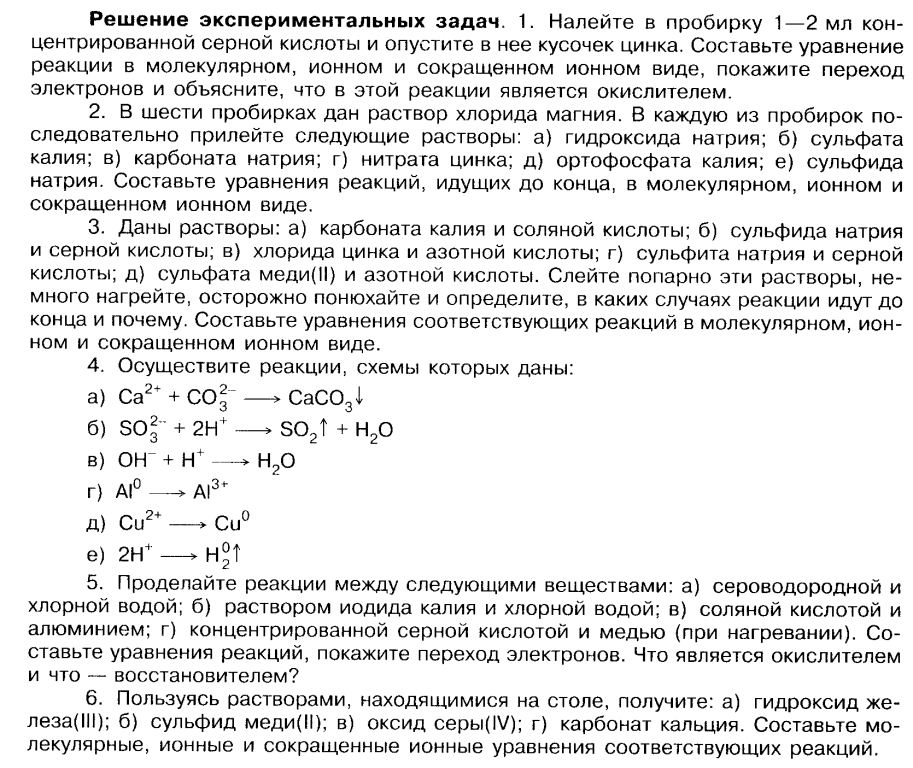 3. Домашнее задание Повторить п.1-п.7